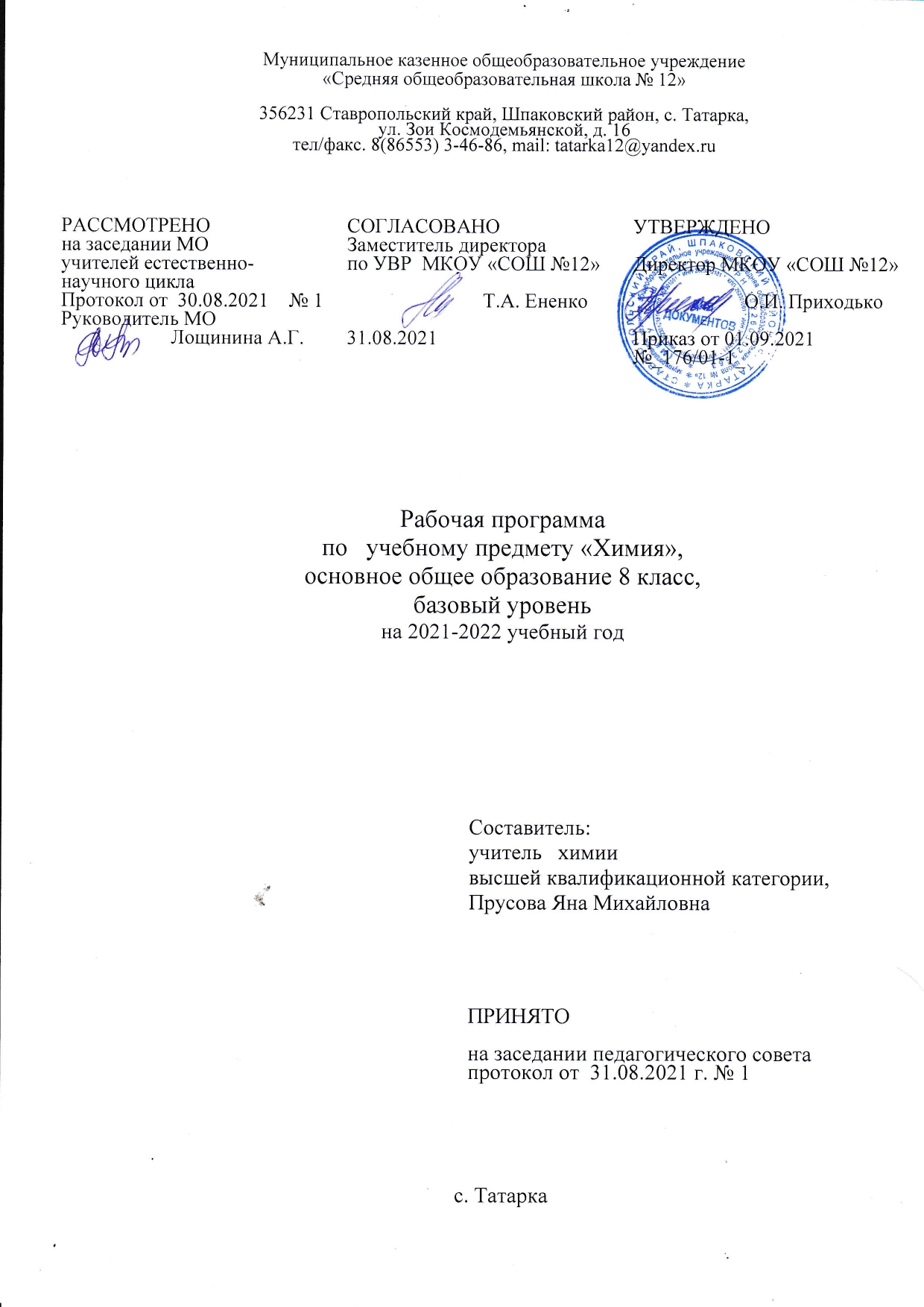 Пояснительная запискаРабочая программа по учебному предмету  «Химия» для 8 класса на 2021-2022 учебный год составлена в соответствии с правовыми нормативными документами- Закон Российской Федерации от 29.12.2012 года № 273 –ФЗ «Об образовании в Российской Федерации»; -федеральный государственный образовательный стандарт основного общего образования, утвержденным приказом министерства образования и науки РФ  от 17 декабря 2010 г. № 1897»;- приказ Министерства образования и науки РФ № 1577 от 31 декабря 2015 г. «О внесении изменений в федеральный государственный образовательный стандарт основного общего образования»; - ООП ООО   МКОУ «СОШ № 12»; - учебный план МКОУ «СОШ № 12» на 2021-2022 учебный год; - календарный учебный график МКОУ «СОШ № 12»»  на 2021-2022 учебный год;      на основе  примерной программы основного общего образования по химии с учетом авторской программы    О.С.Габриеляна. (О.С.Габриелян Программа курса химии для 8-11 классов общеобразовательных учреждений              О.С.Габриелян. – 8-е издание, переработанное и дополненное – М.: Дрофа, 2014 г.).В соответствии  с  учебным  планом  МКОУ «СОШ № 12»  реализуется  в  объеме   2 часа в  неделю. Всего 68 часов в год. В соответствии с учебным календарным графиком период обучения 34 недели.Программа рассчитана на 68 часов (2 часа в неделю), в том числе на контрольные работы - 4 часа,  практические работы –7 часов. Срок реализации программы 1 год.Концепция программы.Программа по химии для 8 класса разработана на основе научных, обоснованных подходов к изучению основных законов общей химии. На первый план у подростков выдвигается формирование универсальных учебных действий, обеспечивающих развитие коммуникативных, познавательных качеств личности. Лабораторные и практические работы развивают интерес к химии как науке, активизируют познавательную деятельность учащихся на уроке и во внеурочное время. На уроках химии учащиеся самореализуются через экспериментальную деятельность, что приводит к умению видеть химические проблемы, ставить вопросы классифицировать, наблюдать, проводить химический эксперимент, делать выводы и умозаключения, объяснять, доказывать, защищать свои идеи, давать определения понятиям.Особое внимание уделяется развитию сотрудничества между педагогом и учащимся, учебный материал строится вокруг знаний ребёнка.Всё это даёт учащимся возможность развивать рефлексивные возможности и овладевать способами самосовершенствования, понимать роль химии в системе наук о природе.Обоснованность программыВ сочетании с ведущей ролью гимназии в образовательном процессе программа по химии ставит такие задачи как развитие ребенка как компетентной личности путем включения его в различные виды ценностной человеческой деятельности: учеба, познания, коммуникация, профессионально-трудовой выбор, личностное саморазвитие, ценностные ориентации, поиск смыслов жизнедеятельности. С этих позиций обучение рассматривается как процесс овладения не только определенной суммой знаний и системой соответствующих умений и навыков, но и как процесс овладения компетенциями.Это определило цель обучения химии:освоение знаний о химической составляющей естественнонаучной картины мира, важнейших химических понятиях, законах и теориях органической химии; овладение умениями применять полученные знания для объяснения разнообразных химических явлений и свойств неорганических веществ, оценки роли неорганической химии в развитии современных технологий и получении новых материалов;развитие познавательных интересов и интеллектуальных способностей в процессе самостоятельного приобретения химических знаний с использованием различных источников информации, в том числе компьютерных; воспитание убежденности в позитивной роли неорганической химии в жизни современного общества, необходимости химически грамотного отношения к своему здоровью и окружающей среде; применение полученных знаний и умений для безопасного использования веществ и материалов в быту, сельском хозяйстве и на производстве, решения практических задач в повседневной жизни, предупреждения явлений, наносящих вред здоровью человека и окружающей среде. Задачи: 1.Сформировать знание основных понятий и законов химии;Воспитывать общечеловеческую культуру;       3. Учить наблюдать, применять полученные знания на практике.Рабочая программа построена на основе концентрического подхода. Это достигается путем вычленения дидактической единицы – химического элемента - и дальнейшем усложнении и расширении ее: здесь таковыми выступают формы существования (свободные атомы, простые и сложные вещества). В программе  учитывается реализация межпредметных связей с курсом физики (7 класс) и биологии (6-7 классы),  где дается знакомство с строением атома, химической организацией клетки и процессами обмена веществ. Личностными результатами изучения предмета «Химия» в 8 классе являются следующие умения:осознавать единство и целостность окружающего мира, возможности его познаваемости и объяснимости на основе достижений науки; постепенно выстраивать собственное целостное мировоззрение:  осознавать потребность и готовность к самообразованию, в том числе и в рамках самостоятельной деятельности вне школы; оценивать жизненные ситуации с точки зрения безопасного образа жизни и сохранения здоровья; оценивать экологический риск взаимоотношений человека и природы. формировать  экологическое мышление: умение оценивать свою деятельность и поступки других людей с точки зрения сохранения окружающей среды - гаранта жизни и благополучия людей на Земле.Метапредметными результатами изучения курса «Химия» является формирование универсальных учебных действий (УУД).Регулятивные УУД:самостоятельно обнаруживать и формулировать учебную проблему, определять цель учебной деятельности;выдвигать версии решения проблемы, осознавать конечный результат, выбирать из предложенных и искать самостоятельно  средства достижения цели;составлять (индивидуально или в группе) план решения проблемы;работая по плану, сверять свои действия с целью и, при необходимости, исправлять ошибки самостоятельно;в диалоге с учителем совершенствовать самостоятельно выработанные критерии оценки.Познавательные УУД:анализировать, сравнивать, классифицировать и обобщать факты и явления. Выявлять причины и следствия простых явлений.осуществлять сравнение, классификацию, самостоятельно выбирая основания и критерии для указанных логических операций; строить логическое рассуждение включающее установление причинно-следственных связей.создавать схематические модели с выделением существенных характеристик объекта. составлять тезисы, различные виды планов (простых, сложных и т.п.).преобразовывать информацию  из одного вида в другой (таблицу в текст и пр.). уметь определять возможные источники необходимых сведений, производить поиск информации, анализировать и оценивать её достоверность.Коммуникативные УУД:Самостоятельно организовывать учебное взаимодействие в группе (определять общие цели, распределять роли, договариваться друг с другом и т.д.).Предметными результатами изучения предмета являются следующие умения:осознание роли веществ:- определять роль различных веществ в природе и технике;- объяснять роль веществ в их круговороте.рассмотрение химических процессов:- приводить примеры химических процессов в природе;- находить черты, свидетельствующие об общих признаках химических процессов и их различиях.использование химических знаний в быту:– объяснять значение веществ в жизни и хозяйстве человека.объяснять мир с точки зрения химии:– перечислять отличительные свойства химических веществ;– различать основные химические процессы;- определять основные классы неорганических веществ;- понимать смысл химических терминов.овладение основами методов познания, характерных для естественных наук: - характеризовать методы химической науки (наблюдение, сравнение, эксперимент, измерение) и их роль в познании природы;- проводить химические опыты и эксперименты и объяснять их результаты.умение оценивать поведение человека с точки зрения химической безопасности по отношению к человеку и природе:- использовать знания химии при соблюдении правил использования бытовых химических препаратов;– различать опасные и безопасные вещества.Основной формой организации учебного процесса является классно-урочная система. В качестве дополнительных форм организации образовательного процесса используется система консультационной поддержки, индивидуальных занятий, самостоятельная работа учащихся с использованием современных информационных технологий.Реализация данной программы рассчитана на использование традиционных технологий образования, а так же методов современных образовательных технологий. С использованием следующих  форм работы, таких как лекция, беседа, рассказ, инструктаж, демонстрация, упражнения, решение задач, работа с книгой; методов: проблемный метод, развивающее обучение, информационно-комуникативные  методы, объяснительно-иллюстративный метод; репродуктивный метод; метод проблемного изложения; частично-поисковый метод. В реализации данной программы используются следующие средства:учебно-лабораторное оборудование; учебно-производственное оборудование; дидактическая техника; учебно-наглядные пособия; технические средства обучения и автоматизированные системы обучения; компьютерный класс; организационно-педагогические средства (учебные планы, экзаменационные билеты, карточки-задания, учебные пособия и т.п.)Содержание программы.Тема 1. Введение в химию (7 ч) Химия — наука о веществах, их свойствах и превращениях.Понятие о химическом элементе и формах его существования: свободных атомах, простых и сложных веществаПревращения веществ. Отличие химических реакций от физических явлений. Роль химии в жизни человека.Краткие сведения из истории возникновения и развития химии. Период алхимии. Понятие о философском камне. Химия в ХVI в. Развитие химии на Руси. Роль отечественных ученых в становлении химической науки - работы М. В. Ломоносова, А. М. Бутлерова, Д. И. Менделеева. Химическая символика. Знаки химических элементов и происхождение их названий. Химические формулы. Индексы и коэффициенты. Относительные атомная и молекулярная массы. Расчет массовой доли химического элемента по формуле вещества.  Периодическая система химических элементов Д. И. Менделеева, ее структура: малые и большие периоды, группы и подгруппы (главная и побочная). Периодическая система как справочное пособие для получения сведений о химических элементах. Расчетные задачи. 1. Нахождение относительной молекулярной массы вещества по его химической формуле. 2. Вычисление массовой доли химического элемента в веществе по его формуле. Практическая  работа № 1Правила техники безопасности при работе в химическом кабинете. Лабораторное оборудование и обращение с ним.Практическая  работа № 2Наблюдение за горящей свечой.Практическая  работа № 3Анализ почвы и воды.   Тема 2.   Атомы химических элементов (9 ч)  Атомы как форма существования химических элементов. Основные сведения о строении атомов. Доказательства сложности строения атомов. Опыты Резерфорда. Планетарная модель строения атома. Состав атомных ядер: протоны и нейтроны. Относительная атомная масса. Взаимосвязь понятий «протон», «нейтрон», «относительная атомная масса». Изменение числа протонов в ядре атома - образование новых химических элементов. Изменение числа нейтронов в ядре атома - образование изотопов. Современное определение понятия «химический элемент». Изотопы как разновидности атомов одного химического элемента. Электроны. Строение электронных оболочек атомов химических элементов №1-20 периодической системы Д. И. Менделеева. Понятие о завершенном и незавершенном электронном слое (энергетическом уровне).Периодическая система химических элементов Д. И. Менделеева и строение атомов: физический смысл порядкового номера элемента, номера группы, номера периода. Изменение числа электронов на внешнем электронном уровне атома химического элемента - образование положительных и отрицательных ионов. Ионы, образованные атомами металлов и неметаллов. Причины изменения металлических и неметаллических свойств в периодах и группах.Образование бинарных соединений. Понятие об ионной связи. Схемы образования ионной связи.Взаимодействие атомов химических элементов-неметаллов между собой - образование двухатомных молекул простых веществ. Ковалентная неполярная химическая связь.Электронные и структурные формулы. Взаимодействие атомов химических элементов-неметаллов между собой - образование бинарных соединений неметаллов. Электроотрицательность. Понятие о ковалентной полярной связи. Взаимодействие атомов химических элементов-металлов между собой - образование металлических кристаллов. Понятие о металлической связи. Демонстрации. Модели атомов химических элементов. Периодическая система химических элементов Д. И. Менделеева. Тема 3.   Простые вещества (6 ч) Положение металлов и неметаллов в периодической системе химических элементов Д. И. Менделеева. Важнейшие простые вещества - металлы: железо, алюминий, кальций, магний, натрий, калий. Общие физические свойства металлов. Важнейшие простые вещества - неметаллы, образованные атомами кислорода, водорода, азота, серы, фосфора, углерода. Способность атомов химических элементов к образованию нескольких простых веществ - аллотропия. Аллотропные модификации кислорода, фосфора и олова. Металлические и неметаллические свойства простых веществ. Относительность деления простых веществ на металлы и неметаллы.Постоянная Авогадро. Количество вещества. Моль. Молярная масса. Молярный объем газообразных веществ. Кратные единицы количества вещества — миллимоль и киломоль, миллимолярная и киломолярная массы вещества, миллимолярный и киломолярный объемы газообразных веществ.Расчеты с использованием понятий «количество вещества», «молярная масса», «молярный объем газов», «постоянная Авогадро».Расчетные задачи. 1. Вычисление молярной массы веществ по химическим формулам. 2. Расчеты с использованием понятий «количество вещества», «молярная масса», «молярный объем газов», «постоянная Авогадро».  Демонстрации. Некоторые металлы и неметаллы количеством вещества 1 моль. Модель молярного объема газообразных веществ. 
   Тема 4.    Соединения химических элементов (14 ч) Степень окисления. Определение степени окисления элементов по химической формуле соединения. Составление формул бинарных соединений, общий способ их называния. Бинарные соединения: оксиды, хлориды, сульфиды и др. Составление их формул. Представители оксидов: вода, углекислый газ и негашеная известь. Представители летучих водородных соединений: хлороводород и аммиак. Основания, их состав и названия. Растворимость оснований в воде. Таблица растворимости гидроксидов и солей в воде. Представители щелочей: гидроксиды натрия, калия и кальция. Понятие о качественных реакциях. Индикаторы. Изменение окраски индикаторов в щелочной среде. Кислоты, их состав и названия. Классификация кислот. Представители кислот: серная, соляная и азотная. Изменение окраски индикаторов в кислотной среде. Соли как производные кислот и оснований. Их состав и названия. Растворимость солей в воде. Представители солей: хлорид натрия, карбонат и фосфат кальция. Аморфные и кристаллические вещества. Межмолекулярные взаимодействия. Типы кристаллических решеток: ионная, атомная, молекулярная и металлическая. Зависимость свойств веществ от типов кристаллических решеток. Вещества молекулярного и немолекулярного строения. Закон постоянства состава для веществ молекулярного строения. Чистые вещества и смеси. Примеры жидких, твердых и газообразных смесей. Свойства чистых веществ и смесей. Их состав. Массовая и объемная доли компонента смеси. Расчеты, связанные с использованием понятия доля.Расчетные задачи. 1. Расчет массовой и объемной долей компонентов смеси веществ.  2. Вычисление массовой доли вещества в растворе по известной массе растворенного вещества и массе растворителя. 3. Вычисление массы растворяемого вещества и растворителя, необходимых для приготовления определенной массы раствора с известной массовой долей растворенного вещества. Демонстрации. Образцы оксидов, кислот, оснований и солей. Модели кристаллических решеток хлорида натрия, алмаза, оксида углерода (IV). Способы разделения смесей, дистилляция воды. Лабораторные опыты. 1. Знакомство с образцами веществ разных классов. 2. Разделение смесей.  
  Тема 5.     Изменения, происходящие с веществами (13ч) Понятие явлений как изменений, происходящих с веществами. Явления, связанные с изменением кристаллического строения вещества при постоянном его составе, физические явления. Физические явления в химии: дистилляция, кристаллизация, выпаривание и возгонка веществ, центрифугирование. Явления, связанные с изменением состава вещества, - химические реакции. Признаки и условия протекания химических реакций. Понятие об экзо- и эндотермических реакциях. Реакции горения как частный случай экзотермических реакций, протекающих с выделением света. Закон сохранения массы веществ. Химические уравнения. Значение индексов и коэффициентов. Составление уравнений химических реакций.Расчеты по химическим уравнениям. Решение задач на нахождение количества вещества, массы или объема продукта реакции по количеству вещества, массе или объему исходного вещества. Расчеты с использованием понятия «доля», когда исходное вещество дано в виде раствора с заданной массовой долей растворенного вещества или содержит определенную долю примесей. Реакции разложения. Понятие о скорости химических реакций. Катализаторы. Ферменты. Реакции соединения. Каталитические и некаталитические реакции. Обратимые и необратимые реакции.Реакции замещения. Электрохимический ряд напряжений металлов, его использование для прогнозирования возможности протекания реакций между металлами и растворами кислот. Реакции вытеснения одних металлов из растворов их солей другими металлами. Реакции обмена. Реакции нейтрализации. Условия протекания реакций обмена в растворах до конца. Типы химических реакций (по признаку «число и состав исходных веществ и продуктов реакции») на примере свойств воды. Реакция разложения - электролиз воды. Реакции соединения - взаимодействие воды с оксидами металлов и неметаллов. Понятие «гидроксиды». Реакции замещения - взаимодействие воды с щелочными и щелочноземельными металлами. Реакции обмена (на примере гидролиза сульфида алюминия и карбида кальция). Расчетные задачи. 1. Вычисление по химическим уравнениям массы или количества вещества по известной массе или количеству вещества одного из вступающих в реакцию веществ или продуктов реакции. 2. Вычисление массы (количества вещества, объема) продукта реакции, если известна масса исходного вещества, содержащего определенную долю примесей. 3. Вычисление массы (количества вещества, объема) продукта реакции, если известна масса раствора и массовая доля растворенного вещества.Демонстрации. Примеры физических явлений; а) плавление парафина; б) диффузия душистых веществ с горящей лампочки накаливания. Примеры химических явлений: а) горение магния; б) взаимодействие соляной кислоты с мрамором или мелом; в) получение гидроксида меди (II); г) растворение полученного гидроксида в кислотах;  д) взаимодействие оксида меди (II) с серной кислотой при нагревании; е) разложение перманганата калия; ж) взаимодействие разбавленных кислот с металлами.Лабораторные опыты. 3. Сравнение скорости испарения воды и спирта по исчезновению их капель на фильтровальной бумаге. 4. Окисление меди в пламени спиртовки или горелки. 5. Помутнение известковой воды от выдыхаемого углекислого газа. 6. Получение углекислого газа взаимодействием соды и кислоты. 7. Замещение меди в растворе хлорида меди (II) железом. Практическая  работа № 4Признаки химических реакций и их классификация.Практическая  работа № 5Приготовление раствора сахара с заданной массовой долей.
Тема 6.     Теория электролитической диссоциации и свойства классов неорганических соединений (19 ч)  Понятие об электролитической диссоциации. Электролиты и неэлектролиты. Механизм диссоциации электролитов с различным типом химической связи. Степень электролитической диссоциации. Сильные и слабые электролиты. Основные положения теории электролитической диссоциации. Ионные уравнения реакций. Условия протекания реакции обмена между электролитами до конца в свете ионных представлений. Классификация ионов и их свойства.Кислоты, их классификация. Диссоциация кислот и их свойства в свете теории электролитической диссоциации. Молекулярные и ионные уравнения реакций кислот. Взаимодействие кислот с металлами. Электрохимический ряд напряжений металлов. Взаимодействие кислот с оксидами металлов. Взаимодействие кислот с основаниями - реакция нейтрализации. Взаимодействие кислот с солями. Использование таблицы растворимости для характеристики химических свойств кислот.Основания, их классификация. Диссоциация оснований и их свойства в свете теории электролитической диссоциации. Взаимодействие оснований с кислотами, кислотными оксидами и солями. Использование таблицы растворимости для характеристики химических свойств оснований. Разложение нерастворимых оснований при нагревании. 
Соли, их классификация и диссоциация различных типов солей. Свойства солей в свете теории электролитической диссоциации. Взаимодействие солей с металлами, условия протекания этих реакций. Взаимодействие солей с кислотами, основаниями и солями. Использование таблицы растворимости для характеристики химических свойств солей. Обобщение сведений об оксидах, их классификации и химических свойствах. Генетические ряды металлов и неметаллов. Генетическая связь между классами неорганических веществОкислительно-восстановительные реакции. Окислитель и восстановитель, окисление и восстановление. Реакции ионного обмена и окислительно-восстановительные реакции. Составление уравнений окислительно-восстановительных реакций методом электронного баланса. Свойства простых веществ - металлов и неметаллов, кислот и солей в свете представлений об окислительно-восстановительных процессах.Демонстрации. Испытание веществ и их растворов на электропроводность. Зависимость электропроводности уксусной кислоты от концентрации. Взаимодействие цинка с серой, соляной кислотой, хлоридом меди (II). Горение магния.Лабораторные опыты. 8. Реакции, характерные для растворов кислот (соляной или серной). 9. Реакции, характерные для растворов щелочей (гидроксидов натрия или калия). 10. Получение и свойства нерастворимого основания, например гидроксида меди (II). 11. Реакции, характерные для растворов солей (например, для хлорида меди (II)). 12. Реакции, характерные для основных оксидов (например, для оксида кальция). 13. Реакции, характерные для кислотных оксидов (например, для углекислого газа).Практическая работа № 6Свойства электролитовПрактическая работа № 7Экспериментальное решение задач по ТЭД»Календарно-тематическое планирование (Химия 8 класс, 2часа в неделю)Критерии и нормы оценки знаний обучающихся.1. Оценка устного ответа.	Отметка «5»:-  ответ полный и правильный на основании изученных теорий;- материал изложен в определенной логической последовательности, литературным языком;-  ответ самостоятельный.	Ответ «4»;-  ответ полный и правильный на сновании изученных теорий;-  материал изложен в определенной логической последовательности,  при этом допущены две-три несущественные ошибки, исправленные по требованию учителя.	Отметка «З» :-  ответ полный, но при этом допущена существенная ошибка или ответ неполный, несвязный.	Отметка «2» :-  при ответе обнаружено непонимание учащимся основного содержания учебного материала или допущены существенные ошибки,  которые учащийся не может исправить при наводящих вопросах учителя,   отсутствие ответа.	2. Оценка экспериментальных умений.Оценка ставится на основании наблюдения за учащимися и письменного отчета за работу. Отметка «5»:-  работа выполнена полностью и правильно,  сделаны правильные наблюдения и выводы;-  эксперимент осуществлен по плану с учетом техники безопасности и правил работы с веществами и оборудованием;-  проявлены организационно - трудовые умения, поддерживаются чистота рабочего места и порядок (на столе, экономно используются реактивы).	Отметка «4»:-  работа выполнена правильно,  сделаны правильные наблюдения и выводы, но при этом эксперимент проведен не полностью или допущены несущественные ошибки в работе с веществами и оборудованием. 	Отметка «3»:-  работа выполнена правильно не менее чем наполовину или допущена существенная ошибка в ходе эксперимента в объяснении,  в оформлении работы,   в соблюдении правил техники безопасности на работе с веществами и оборудованием,   которая исправляется по требованию учителя.	Отметка «2»:-  допущены две  (и более)  существенные  ошибки в ходе:  эксперимента, в объяснении,  в оформлении работы,  в соблюдении правил техники безопасности при работе с веществами и оборудованием,  которые учащийся не может исправить даже по требованию учителя;-  работа не выполнена,  у учащегося отсутствует экспериментальные умения.3.   Оценка умений решать расчетные  задачи. 	Отметка «5»:-   в логическом рассуждении и решении нет ошибок,  задача решена рациональным способом;	Отметка «4»:-   в логическом рассуждении и решения нет существенных ошибок, но задача решена нерациональным способом,  или допущено не более двух несущественных ошибок.	Отметка «3»:- в логическом рассуждении нет существенных ошибок, но допущена существенная ошибка в математических расчетах.	Отметка «2»:- имеется существенные ошибки в логическом рассуждении и в решении.-  отсутствие ответа на задание.4.  Оценка письменных контрольных работ. 	Отметка «5»:-  ответ полный и правильный,  возможна несущественная ошибка.	Отметка «4»:- ответ неполный или допущено не более двух несущественных ошибок.	Отметка «3»:-  работа выполнена не менее чем наполовину, допущена одна существенная ошибка и при этом две-три несущественные.	Отметка «2»:-  работа выполнена меньше  чем наполовину или содержит несколько существенных ошибок.-  работа не выполнена.При оценке выполнения письменной контрольной работы необходимо учитывать требования единого орфографического режима.5. Оценка тестовых работ.	Тесты, состоящие из пяти вопросов можно использовать после изучения каждого материала (урока). Тест из 10—15 вопросов используется для периодического контроля. Тест из 20—30 вопросов необходимо использовать для итогового контроля. При оценивании используется следующая шкала: для теста из пяти вопросов нет ошибок — оценка «5»;одна ошибка - оценка «4»;две ошибки — оценка «З»;три ошибки — оценка «2». Для теста из 30 вопросов: 25—З0 правильных ответов — оценка «5»; 19—24 правильных ответов — оценка «4»; 13—18 правильных ответов — оценка «З»; меньше 12 правильных ответов — оценка «2».6. Оценка реферата.Реферат оценивается по следующим критериям:соблюдение требований к его оформлению;необходимость и достаточность для раскрытия темы приведенной в тексте реферата информации;умение обучающегося свободно излагать основные идеи, отраженные в реферате;способность обучающегося понять суть задаваемых учителем вопросов и сформулировать точные ответы на них.Требования к уровню подготовки учащихся, обучающихся по данной программе.В результате изучения химии на базовом уровне в 8 классе  ученик должен знать/понимать:химическую символику: знаки химических элементов, формулы химических веществ, уравнения химических реакций;важнейшие химические понятия: вещество, химический элемент, атом, молекула, относительные атомная и молекулярная массы, ион, аллотропия, изотопы, химическая связь, электроотрицательность, валентность, степень окисления, моль, молярная масса, молярный объем, вещества молекулярного и немолекулярного строения, растворы, электролит и неэлектролит, электролитическая диссоциация, окислитель и восстановитель, окисление и восстановление, тепловой эффект реакции, скорость химической реакции, катализ, химическое равновесие, углеродный скелет, функциональная группа, изомерия, гомология;основные законы химии: сохранения массы веществ, постоянства состава, периодический закон;основные теории химии: химической связи, электролитической диссоциации, строения органических соединений;важнейшие вещества и материалы: основные металлы и сплавы; серная, соляная, азотная и уксусная кислоты; щелочи, аммиак, минеральные удобрения, метан, этилен, ацетилен, бензол, этанол, жиры, мыла, глюкоза, сахароза, крахмал, клетчатка, белки, искусственные и синтетические волокна, каучуки, пластмассы;уметь:называть: знаки химических элементов, изученные вещества по «тривиальной» или международной номенклатуре;определять: валентность и степень окисления химических элементов, тип химической связи в соединениях, заряд иона, характер среды в водных растворах неорганических соединений, окислитель и восстановитель, принадлежность веществ к различным классам органических соединений; характеризовать: элементы малых периодов по их положению в периодической системе Д.И.Менделеева; общие химические свойства металлов, неметаллов, основных классов неорганических и органических соединений; строение и химические свойства изученных органических соединений; объяснять: зависимость свойств веществ от их состава и строения; природу химической связи (ионной, ковалентной, металлической), зависимость скорости химической реакции и положения химического равновесия от различных факторов; выполнять химический эксперимент по распознаванию важнейших неорганических (кислород, водород, углекислый газ, аммиак, растворы кислот и щелочей, хлорид-, сульфат -, карбонат-ионы, ионы аммония) и органических веществ;вычислять: массовую долю химического элемента по формуле соединения, массовую долю растворённого вещества в  растворе, количество вещества, объём или массу реагентов или продуктов реакции.проводить самостоятельный поиск химической информации с использованием различных источников (научно-популярных изданий, компьютерных баз данных, ресурсов Интернета); использовать компьютерные технологии для обработки и передачи химической информации и ее представления в различных формах; использовать приобретенные знания и умения в практической деятельности и повседневной жизни для:объяснения химических явлений, происходящих в природе, быту и на производстве;определения возможности протекания химических превращений в различных условиях и оценки их последствий;экологически грамотного поведения в окружающей среде;оценки влияния химического загрязнения окружающей среды на организм человека и другие живые организмы;безопасного обращения с горючими и токсичными веществами, лабораторным оборудованием;приготовления растворов заданной концентрации в быту и на производстве;критической оценки достоверности химической информации, поступающей из разных источников. Описание учебно-методического, материально-технического и информационного обеспечения образовательного процесса.Натуральные объекты. Натуральные объекты, используемые в обучении химии, включают в себя коллекции минералов и горных пород, металлов и сплавов, минеральных удобрений, пластмасс, каучуков, волокон и т. д. Ознакомление учащихся с образцами исходных веществ, полупродуктов и готовых изделий позволяет получить наглядное представление об этих материалах, их внешнем виде, а также о некоторых физических свойствах. Значительные учебно-познавательные возможности имеют коллекции, изготовленные самими обучающимися. Предметы для таких коллекций собираются во время экскурсий и других внеурочных занятий.Коллекции используются только для ознакомления учащихся с внешним видом и физическими свойствами изучаемых веществ и материалов. Для проведения химических опытов коллекции использовать нельзя.Химические реактивы и материалы. Обращение со многими веществами требует строгого соблюдения правил техники безопасности, особенно при выполнении опытов самими учащимися. Все необходимые меры предосторожности указаны в соответствующих документах и инструкциях, а также в пособиях для учителей химии.Наиболее часто используемые реактивы и материалы:простые вещества - медь, натрий, кальций, алюминий, магний, железо, цинк, сера;оксиды – меди (II), кальция, железа (III), магния;кислоты - соляная, серная, азотная;основания - гидроксид натрия, гидроксид кальция, гидроксид бария, 25%-ный водный раствор аммиака;соли - хлориды натрия, меди (II), железа(III); нитраты калия, натрия, серебра; сульфаты меди(II), железа(II), железа(III), алюминия, аммония, калия, бромид натрия;органические соединения - крахмал, глицирин,  уксусная кислота, метиловый оранжевый, фенолфталеин, лакмус.Химическая лабораторная посуда, аппараты и приборы. Химическая посуда подразделяется на две группы: для выполнения опытов учащимися и демонстрационных опытов.Приборы, аппараты и установки, используемые на уроках химии, подразделяют на основе протекающих в них физических и химических процессов с участием веществ, находящихся в разных агрегатных состояниях:приборы для работы с газами - получение, собирание, очистка, сушка, поглощение газов; реакции между потоками газов;аппараты и приборы для опытов с жидкими и твердыми веществами - перегонка, фильтрование, кристаллизация; проведение реакций между твердым веществом и жидкостью, жидкостью и жидкостью, твердыми веществами.Вне этой классификации находятся две группы учебной аппаратуры:1). для изучения теоретических вопросов химии - иллюстрация закона сохранения массы веществ, демонстрация электропроводности растворов, демонстрация движения ионов в электрическом поле; для изучения скорости химической реакции и химического равновесия;2). для иллюстрации химических основ заводских способов получения некоторых веществ (серной кислоты, аммиака и т. п.).Вспомогательную роль играют измерительные и нагревательные приборы, различные приспособления для выполнения опытов.Модели. Объектами моделирования в химии являются атомы, молекулы, кристаллы, заводские аппараты, а также происходящие процессы. В преподавании химии используются модели кристаллических решеток алмаза, графита, серы, фосфора, оксида углерода(IV), иода, железа, меди, магния. Наборы моделей атомов для составления шаростержневых моделей молекул при изучении органической химии.Учебные пособия на печатной основе. В процессе обучения химии используются следующие таблицы постоянного экспонирования: «Периодическая система химических элементов Д. И. Менделеева», «Таблица растворимости кислот, оснований и солей», «Электрохимический ряд напряжений металлов».Для организации самостоятельной работы обучающихся на уроках используют разнообразные дидактические материалы: тетради на печатной основе, карточки с заданиями разной степени трудности для изучения нового материала, самопроверки и контроля знаний учащихся.Экранно-звуковые средства обучения. Экранно-звуковые пособия делятся на три большие группы: статичные, квазидинамичные и динамичные. Статичными экранно-звуковыми средствами обучения являются диафильмы, диапозитивы (слайды), единичные транспаранты для графопроектора. Серии транспарантов позволяют имитировать движение путем последовательного наложения одного транспаранта на другой. Такие серии относят к квазидинамичным экранным пособиям.Динамичными экранно-звуковыми пособиями являются произведения кинематографа: документального, хроникального, мультипликационного. К этой же группе относятся экранно-звуковые средства обучения, для предъявления информации которых необходима компьютерная техника.Технические средства обучения. При комплексном использовании средств обучения неизбежен вопрос о возможности замены одного пособия другим, например демонстрационного или лабораторного опыта его изображением на экране. Информация, содержащаяся в экранном пособии, представляет собой лишь отражение реального мира, и поэтому она должна иметь опору в чувственном опыте обучающихся. В противном случае формируются неправильные и формальные знания. Особенно опасно формирование искаженных пространственно-временных представлений, поскольку экранное пространство и время значительно отличаются от реального пространства и времени. Экранное пособие не может заменить собой реальный объект в процессе его познания ввиду того, что не может быть источником чувственного опыта о свойствах, существенных при изучении химии: цвете, запахе, кристаллическом строении и т. д. В то же время при наличии у учащихся достаточных чувственных знаний на некоторых этапах обучения воспроизведение химического опыта в экранном пособии может быть более целесообразным, чем его повторная демонстрация.Рекомендуемая литература.Литература, используемая учителем- основная литература 1. Габриелян О.С. Программа курса химии для 8-11 классов общеобразовательных учреждений. – М.: Дрофа;2. Габриелян О.С. Химия: 8 класс : учебник для общеобразовательных учреждений. – М.: Дрофа.- дополнительная литература1. Габриелян О.С. Изучаем химию в 8 кл.: дидактические материалы / О.С. Габриелян, Т.В.  Смирнова. – М.: Блик плюс2. Химия: 8 класс: контрольные и проверочные работы к учебнику О.С. Габриеляна «Химия. 8 класс» / О.С. Габриелян,  П.Н. Березкин, А.А. Ушакова и др. – М. : Дрофа;3. Габриелян О.С., Вискобойникова Н.П., Яшукова А.В. Настольная книга учителя. Химия. 8 кл.: Методическое пособие. – М.: Дрофа;4. Габриелян О.С., Рунов Н.Н., Толкунов В.И. Химический эксперимент в школе. 8 класс. – М.: Дрофа5. Алхимик (http://www.alhimik.ru/) - один из лучших сайтов русскоязычного химического Интернета ориентированный на учителя и ученика, преподавателя и студента.Литература, рекомендуемая для учащихся.- основная литература  Габриелян О.С. Химия: 8 класс: учебник для общеобразовательных учреждений. – М.: Дрофа.- дополнительная литература1. Журнал «Химия в школе»;2. Контрен - Химия для всех (http://kontren.narod.ru). - информационно-образовательный сайт для тех, кто изучает химию, кто ее преподает, для всех кто интересуется химией.3. Алхимик (http://www.alhimik.ru/) - один из лучших сайтов русскоязычного химического Интернета ориентированный на учителя и ученика, преподавателя и студента.4. Энциклопедический словарь юного химикаМедиаресурсы.CD «Школа Кирилла и Мефодия», издательство «Учитель»Химия (8-11 класс). Виртуальная лаборатория (учебное электронное издание)Интернет-ресурсыchem.msu.suhemi.nsu.ru   college.ruschool-sector.relarn.rualhimikov.netalhimik.ruchemworld.narod.ru№ урока по предмету№ урока по темеСодержание программного материалаКоличество часовДатаПо плануДатафактическаяДомашнее задание№ урока по предмету№ урока по темеСодержание программного материалаКоличество часовДатаПо плануДатафактическаяДомашнее заданиеТема 1. Введение в химию (7 часов)Тема 1. Введение в химию (7 часов)Тема 1. Введение в химию (7 часов)Тема 1. Введение в химию (7 часов)Тема 1. Введение в химию (7 часов)Тема 1. Введение в химию (7 часов)Тема 1. Введение в химию (7 часов)11Вводный инструктаж по ТБ при работе в кабинете химии. Предмет химии. Вещества и их свойства. Химический элемент и формы его существования.1§1, упр. 3, 422Превращения веществ. Некоторые исторические сведения по химии.1§2, 3 с19 упр.4,533Периодическая система химических элементов Д.И.Менделеева. Знаки химических элементов.1§4, упр. 5 44Химические формулы. Относительная атомная и молекулярная массы.1§5, упр.2, 3, 755Инструктаж по ТБ. Практическая работа №1 «Лабораторное оборудование и обращение с ним. Анализ воды».166Инструктаж по ТБ. Практическая работа №2 «Наблюдение за горящей свечой»177Инструктаж по ТБ. Практическая работа №3 «Анализ почвы»Тема 2. Атомы химических элементов (9 часов)Тема 2. Атомы химических элементов (9 часов)Тема 2. Атомы химических элементов (9 часов)Тема 2. Атомы химических элементов (9 часов)Тема 2. Атомы химических элементов (9 часов)Тема 2. Атомы химических элементов (9 часов)Тема 2. Атомы химических элементов (9 часов)81Основные сведения о строении атомов. Изотопы1§6,7 упр.1,3, 592Строение электронных оболочек атомов химических элементов №№ 1-20.1§8, упр.1-3103Металлические и неметаллические свойства элементов и их изменение в периодической таблице. 1С.53-56, упр.1114Ионная химическая связь.1§9, упр. 2125Ковалентная химическая  связь.1§10, упр.2,5136Ковалентная полярная химическая связь. Электроотрицательность (ЭО).1§11, упр. 2,3 147Металлическая связь1§12, упр. 3158Систематизация и обобщение знаний по теме  «Атомы химических элементов». 1Повторить основные понятия темы169Контрольная работа №1 по теме «Атомы химических элементов»1Тема 3. Простые вещества (6 часов)Тема 3. Простые вещества (6 часов)Тема 3. Простые вещества (6 часов)Тема 3. Простые вещества (6 часов)Тема 3. Простые вещества (6 часов)Тема 3. Простые вещества (6 часов)Тема 3. Простые вещества (6 часов)171Простые вещества-металлы. Аллотропия.1§13182Простые вещества-неметаллы.1§14, упр.3193Количество вещества. Моль. Молярная масса. 1§15, упр.1-3204Молярный объем газов. 1§16, упр.1, 2215Основные и производные единицы измерения массы, количества и объема вещества.1§15, 16 упр. 4-5, с.85226Решение задач с использованием понятий «количество вещества», «молярная масса», «молярный объем», «постоянная Авогадро»1§15, 16, с 82 упр. 4с 85 упр. 3Тема 4. Соединения химических элементов (14 часов)Тема 4. Соединения химических элементов (14 часов)Тема 4. Соединения химических элементов (14 часов)Тема 4. Соединения химических элементов (14 часов)Тема 4. Соединения химических элементов (14 часов)Тема 4. Соединения химических элементов (14 часов)Тема 4. Соединения химических элементов (14 часов)231Степень окисления. Начало номенклатуры бинарных соединений1§17, упр.1,224, 252, 3Оксиды2§18, упр.1,3,426, 274, 5Основания. Степень окисления и заряд иона в сравнении2§19, упр.4-628, 296, 7Кислоты2§20, упр.3-530, 318, 9Соли2§21, упр.33210Аморфные и кристаллические вещества. Типы кристаллических решеток1§223311Чистые вещества и смеси. Состав смесей (массовая и объемная доли компонентов в смеси)1§23, 24 упр.334, 3512, 13Решение задач на смеси.2§24, упр. 3, 5, 73614Контрольная работа № 2 по теме «Соединения химических элементов»1Тема 5. Изменения, происходящие с веществами (13 часов)Тема 5. Изменения, происходящие с веществами (13 часов)Тема 5. Изменения, происходящие с веществами (13 часов)Тема 5. Изменения, происходящие с веществами (13 часов)Тема 5. Изменения, происходящие с веществами (13 часов)Тема 5. Изменения, происходящие с веществами (13 часов)Тема 5. Изменения, происходящие с веществами (13 часов)371Физические явления в химии как основа разделения смесей.1§25, упр. 3382Признаки и условия течения химических реакций1§26, упр. 1,2393Закон сохранения массы вещества. Уравнения химических реакций.1§27, упр. 1-3404Расчеты по химическим уравнениям1§28, упр. 1-3415Реакции разложения. Понятие о скорости реакции и катализаторах1§29, упр. 1-2; 426Реакции соединения. Понятие о цепочках превращений.1§30, упр. 1,2437Реакции замещения. Ряд активности металлов1§31, упр. 2-4448Реакции обмена. Условия их протекания до конца1§32, упр. 3-545, 469, 10Типы химических реакций на примере свойств воды. Понятие о гидролизе2§33, упр. 1-34711Инструктаж по ТБ. Практическая работа №4 «Признаки химических реакций и их классификация»14812Контрольная работа № 3 по теме «Изменения, происходящие с веществами»14913Инструктаж по ТБ Практическая работа № 5 «Приготовление раствора сахара с заданной массовой долей»1Тема 6. Теория электролитической диссоциации и свойства классов неорганических соединений (19 часов)Тема 6. Теория электролитической диссоциации и свойства классов неорганических соединений (19 часов)Тема 6. Теория электролитической диссоциации и свойства классов неорганических соединений (19 часов)Тема 6. Теория электролитической диссоциации и свойства классов неорганических соединений (19 часов)Тема 6. Теория электролитической диссоциации и свойства классов неорганических соединений (19 часов)Тема 6. Теория электролитической диссоциации и свойства классов неорганических соединений (19 часов)Тема 6. Теория электролитической диссоциации и свойства классов неорганических соединений (19 часов)501Электролитическая диссоциация. Основные положения ТЭД1§35-36, упр.3-5, с.20351 -532-4Кислоты в свете ТЭД3§38, упр. 1, 3, 454-565-7Основания в свете ТЭД,3§39, упр.1, 3,457, 588, 9Оксиды2§40, упр. 1, 3,459-6110-12Соли в свете ТЭД3§41, упр. 1-3, 562, 6313, 14Окислительно-восстановительные реакции2§43, упр. 1, 76415Инструктаж по ТБ Практическая работа № 6 «Свойства электролитов»16516Подготовка к контрольной работе по теме «Теория электролитической диссоциации и свойства классов неорганических соединений»1Повторить понятие об ионных реакциях6617Понятие о генетической связи между классами неорганических соединений1§42, упр. 2-46718Инструктаж по ТБПрактическая работа № 7. «Экспериментальное решение задач по ТЭД»16819Итоговое занятие по курсу 8 класса.